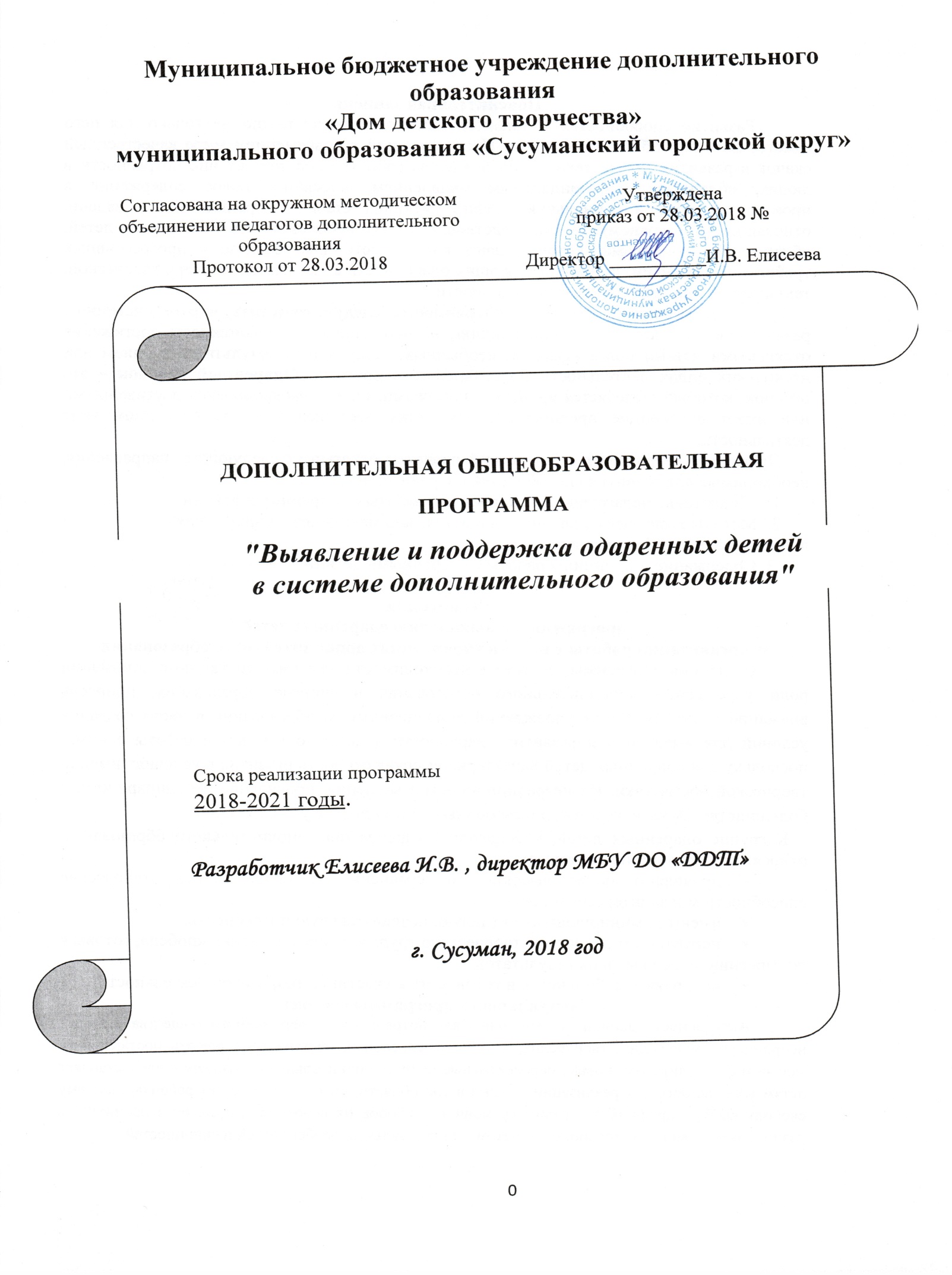 Муниципальное бюджетное учреждение дополнительного образования«Дом детского творчества»муниципального образования «Сусуманский городской округ»ДОПОЛНИТЕЛЬНАЯ ОБЩЕОБРАЗОВАТЕЛЬНАЯ ПРОГРАММА"Выявление и поддержка одаренных детейв системе дополнительного образования"Срока реализации программы2018-2021 годы.           Разработчик Елисеева И.В. , директор МБУ ДО «ДДТ»г. Сусуман, 2018 годПояснительная запискаРазвитие способностей и талантов любого человека важно не только для него самого, но и для общества в целом. Произошедший в современном мире качественный скачок в развитии новых технологий повлек за собой резкое возрастание потребности в людях, обладающих нестандартным мышлением, вносящих новое содержание в производственную и социальную жизнь, умеющих ставить и решать новые задачи, относящиеся к будущему. И, как следствие, возникла необходимость в выявлении детей, обладающих качествами, которые дают возможность для реализации прогрессивных требований   времени, детей проявляющих одаренность в той или иной сфере творческой, технической или социальной направленности.В общем понимании слова «одаренность» следует отметить, что это системное, развивающееся в детстве качество психики, которое определяет возможность достижения отдельными детьми более высоких, необычных, незаурядных результатов в одном или нескольких видах деятельности по сравнению с другими. Одаренный ребенок – это ребенок, который выделяется яркими, очевидными, иногда выдающимися достижениями или имеет внутренние предпосылки для таких достижений в том или ином виде деятельности.Программа реализуется в 3-х летний период и охватывает следующие  направления, необходимые для развития способностей одаренных детей:Подготовка педагогических кадров для работы с одаренными детьми2.  Методы выявления одаренности в детях, занимающихся в учреждениях дополнительного образования3. Содержание и принципы работы с одаренными детьмиКонцепция  программы по выявлению одаренных детей и  организации работы с ними в учреждениях дополнительного образования            Концепция программы  состоит в необходимости изменить ситуацию о понимании роли учреждений дополнительного образования в системе образования, привлечь внимание к возможностям учреждений дополнительного образования в части создания условий для выявления и развития одаренности в детях, организации работы с ними, поскольку для одаренных детей характерна высокая скорость развития в условиях именно творческой обстановки. Их нетрадиционность мышления, проявление неординарности, в большинстве случаев, возможно в свободных от стандартов условиях.     К группе одаренных детей, посещающих учреждения дополнительного образования, относятся воспитанники, которые:проявляют более высокие, по сравнению с большинством, творческие способности м и заинтересованность;имеют доминирующую, активную, познавательную потребность;испытывают радость от творческого труда и своих маленьких «побед», готовы к достижению более высоких результатов;проявляют мобильность и готовность к участию в творческой деятельности.Актуальность программы состоитАктуальность данной  в том, учитывая потребности  современного общества в людях неординарно мыслящих, творческих, активных, способных нестандартно решать поставленные задачи и формулировать новые, перспективные цели, дополнительное образование предоставляет детям возможность для реализации именно в той области, которая интересует ребенка, дает ему свободу выбора профиля программ, времени и способов их освоения. Позволяет включиться в разнообразные виды деятельности с учетом индивидуальных особенностей и склонностей. Личностно - деятельностный характер образовательного процесса в учреждении дополнительного образования позволяет решать важную  задачу – выявление степени одаренности в каждом ребенке, а далее развивать эту степень по нарастающей линии, применяя технологии мотивационного и развивающего характера, создавая ситуацию успеха, которая так необходима творческой личности.Цели и задачи ПрограммыПрограмма «Выявление одаренных детей и  организации работы с ними в учреждениях дополнительного образования  нацелена - на увеличение числа одаренных и талантливых детей - способствование их дальнейшему развитию в интересах личности и общества в целом.           Для достижения этих целей необходимо решение таких задач, как:Создание эффективной системы выявления одаренных детей.Создание условий для успешной реализации потенциальных способностей одаренных детей в творчестве.Совершенствование системы профессиональной подготовки, переподготовки и повышения квалификации педагогических кадров.Совершенствование информационного, научно-методического обеспечения по развитию детской одаренности.Нормативно - правовая базаОсновные положения “Декларации прав человека”, принятой генеральной Ассамблеей ООН 10 декабря 1948 г.;Основные положения “Конвенции о правах ребенка», принятой Генеральной Ассамблеей ООН 20 ноября 1989 г.;Закон Российской Федерации “Об образовании в Российской Федерации” от 29.12.2012 № 273- ФЗКонцепция модернизации российского образования на период до 2020 г., утвержденная распоряжением правительства РФ №1756-р от 29 декабря 2001 г.;Концепция «О развитии дополнительного образования» и план мероприятий по реализации концепции на 2015-2020 годы» ( распоряжение Правительства РФ от 04.09.2014 г № 1726);Федеральная целевая программа “Одаренные дети”, в рамках президентской программы “Дети России”, утвержденная правительством РФ от 03.10.2002 г.;Подготовка педагогических кадровдля работы с одаренными детьмиНа смену традиционным образовательным технологиям, ориентированным на передачу учащемуся знаний-умений-навыков (ЗУН) в той или иной предметной области, должны прийти развивающие технологии, ориентированные на развитие самых разных способностей учащегося, в том числе творческих, спортивных, технических. Работа с детьми в этом направлении требует и от учителей образовательных учреждений новых подходов, поэтому для специалистов, работающих с одаренными детьми, чрезвычайно важно пройти психо - тренинговые формы подготовки, которые специально ориентированы на развитие таких «субъектно-субъектных» способов восприятия, мышления, общения и поведения, которые опирались бы на своеобразие и индивидуально-психологические особенности развития каждого ребенка. У одаренных детей есть свои психологические особенности и трудности развития, которые чаще всего переживаются ими настолько сильнее, чем обычными детьми, что приходится иногда говорить о них как о детях группы риска. Психологически с ними работать может далеко не каждый учитель – предметник, а  за рамками школы, в  условиях творческой заинтересованности, педагогам дополнительного образования удается переориентировать девиантность их поведения, погрузить в ситуацию успеха и созидания. В учреждениях дополнительного образования работают на равных не только специалисты с педагогическим профессиональным образованием, но и представители самых разных профессий и люди, получившие специальную психолого-педагогическую подготовку, необходимую для работы с детьми. В последнее время в школах развилась система внеурочной деятельности, заключающаяся в открытии большого количества кружков и спортивных секций, учителя вынуждены после своих уроков вести внеурочную деятельность, напрямую связанную с образовательной программой школы. Но далеко не каждый учитель - «предметник», в силу ряда объективных и субъективных причин, может делать это эффективно и с энтузиазмом. Учитель может быть великолепным предметником, но ему достаточно сложно изменить, прежде всего, себя в восприятии ребенка в атмосфере сотворчества, наставничества, отношения к ребенку с позиций его природосообразности. В этой связи, у педагога дополнительного образования  есть больше возможностей и способностей увлечь детей после их занятий в школе. В учреждении дополнительного образования иная форма занятий, в течение которых ребенок меняет вид деятельности, релаксирует, а отсюда иной подход к определению его творческих способностей и степени одаренности.Педагог дополнительного образования для одаренного ребенка является личностью, продуктивно реагирующей на вызов, умеющей настроить ребенка на восприятие критики и не страдать от стресса при работе более способными и знающими, чем он сам. Взаимодействие же педагога с одаренным ребенком должно быть направлено на оптимальное развитие способностей, иметь характер помощи, поддержки, быть не директивным.Педагогу, работающему с детьми, необходимо обладать такими качествами личности, как:- быть доброжелательным, чутким;- разбираться в психологии одаренных детей, чувствовать их потребности и интересы;- иметь свой высокий уровень интеллектуального развития;- быть готовым к выполнению самых различных обязанностей, связанных с обучением одаренных детей;- иметь живой и активный характер, обладать чувством юмора;- проявлять гибкость, быть готовым к пересмотру своих знаний (ведь и мы учимся у детей).       Педагог в работе с одаренными детьми должен обеспечить высокий уровень консультирования, поощрять проявление самодеятельности, результативность, предоставлять свободу выбора области приложения сил и методов достижения цели, создавать условия для конкретного воплощения творческих идей с учетом особенностей ситуации и личностных особенностей воспитанника, способствовать пробуждению желания воспитанника испытать себя и в других сферах. 2. Методы выявления одаренности в детях, занимающихся в учреждениях дополнительного образования Учитывая качественное своеобразие видов одаренности и несовершенство современных методов их диагностики, ученые предполагают, что количество одаренных детей составляет не менее 15–25% от общей численности детей. Однако, измерение уровня развития ребенка с помощью существующих тестов не дает гарантии, что одаренного ребенка не проглядели, потому что в них нет механизма  отслеживания очень важной связи с родителями, которые лучше других знают о скрытых творческих наклонностях ребенка, могут помочь педагогу распознать внутренний  мир своего ребенка.  Ведь они видят ребенка в условиях непринужденной обстановки «без свидетелей».  Как правило, за основной признак одаренности принимается высокий уровень интеллектуального развития ребенка и если ученик неуспевающий, то о его  одаренности речь идти не может. Но оказывается, выдающиеся достижения возможны и при среднем уровне развития интеллекта. По данным американского психолога Е. Торренса, около 30% детей, отчисленных из школы за неуспеваемость, были одаренными, талантливыми и стали известными в силу своих достижений в разных сферах деятельности. Мы имеем множество примеров и в отечественной истории, когда известные люди, признанные  таланты в школьном возрасте,  не отличались хорошей успеваемостью и поведением, их тяга к определенным занятиям, увлечениям не приветствовалась ни родителями, ни учителями и им приходилось скрывать свои увлечения, заниматься любимым делом, в котором они проявляли истинную, но скрытую от других глаз, одаренность, вместо того, чтобы учить уроки. Как раз основную часть таких детей охватывают учреждения дополнительного образования, которые работают по принципу: нельзя забывать, что детей со скрытой одаренностью значительно больше, чем с явной одаренностью.Современная система дополнительного образования детей предоставляет возможность обучающимся заниматься техническим и художественным творчеством, туристско-краеведческой и эколого-биологической деятельностью, спортом и исследовательской экспериментальной и проектной деятельностью исходя из своих желаний, интересов и потенциальных возможностей, позволяя решать одну из задач дополнительного образования – выявление, развитие и поддержка одаренных и талантливых детей.                  Условные категории одаренных детей:Дети с признаками специальной умственной одаренности в определенной сфере творчества, научно-экспериментальной и технической деятельности; Дети с признаками физиологической одаренности в области спорта, хореографии, музыки.             Педагогу следует отойти от стереотипа и понимать, что одаренный ребенок может не достичь по каким-либо причинам успехов в учении, но обладать яркой познавательной активностью, оригинальностью психического склада, незаурядными умственными резервами. Он не обязательно имеет столь же высокую эмоциональную и социальную зрелость, как другие, иногда плохо адаптируется, не имеет развитого самоконтроля, не является независимым и ответственным, не всегда способен заниматься самостоятельно и нуждается в индивидуализации обучения и помощи; ему могут быть свойственны пассивность, отсутствие внешнего интеллектуального блеска, чрезмерная застенчивость. Одаренный ребенок даже может иметь некоторое отставание в физическом развитии (проявляющееся, например, в плохой координации движений или корявом почерке), но ему всегда присущи высокая мотивация к достижениям, стремление быть лучшим. 3.Содержание  работы с одаренными детьми.Содержание работы с одаренными воспитанниками определяется в рамках каждой дополнительной общеобразовательной программы, реализуемой в детских объединениях и состоит в применении способов и методов, развивающих мышление, побуждающих к самостоятельной работе, ориентирующих детей на дальнейшее самосовершенствование, выполнение задач не входящих в стандарты программы.Методы работы.Для оптимального раскрытия одаренности в детях избирается стратегия ускорения: использование быстрого продвижения к более высоким познавательным уровням в области избранной сферы. При этом применение этой стратегии необходимо в сочетании со стратегией обогащения или углубления. Одаренный ребенок должен получать дополнительный материал к традиционным курсам, большие возможности развития мышления, креативности, умений работать самостоятельно. Вместе с тем, методы и формы работы с одаренными детьми должны органически сочетаться с методами и формами работы со всеми воспитанниками, посещающими  детские объединения.Формы работы: Ролевые тренингиИсследовательская  и экспериментальная  работаОрганизация индивидуальных творческих выставок, показательных выступлений  Принципы работы принцип индивидуализации обучения.  Высшим уровнем реализации этого принципа выступает разработка индивидуальной системы оптимальных условий развития одаренного учащегося; индиавидуальных планов развития, постепенное приобщение к решению более сложных задач в сравнении с остальными детьми,принцип свободы выбора воспитанниками дополнительных образовательных услуг;принцип  партнерства, метод наставничества, предусматривающий создание  условий для совместной работыпринцип мотивации к занятиям в учреждении дополнительного образования, основанный на формировании положительного отношения к учреждению, детскому объединению, где  занимается ребенок.принцип борьбы с «крайностями», способствующий тому чтобы  избежать в работе с одаренными детьми двух крайностей – возведения ребенка на пьедестал, подчеркивания его особых прав, с одной стороны, а, с другой стороны – публичного принижения достоинства или игнорирования интеллектуальных успехов во время борьбы со «звездностью».принцип самостоятельности, предусматривающий  отбор среди различных систем обучения тех методов, форм и приемов, которые способствуют развитию самостоятельности мышления, инициативности и творчества, умению анализировать, сравнивать, сопоставлять, классифицировать, делать выводы. Педагог должен тратить минимальное количество времени на информирование или демонстрацию конкретных способов выполнения творческих заданий, т.е. предоставление возможности воспитанникам мыслить самостоятельно, применять собственную фантазию и интеллект. принцип уважения, то есть понимание особенностей развития одаренного ребенка, создание ситуации продуктивного и эмоционально благоприятного взаимодействия с другими воспитанниками при этом проявление уважения к индивидуальности воспитанника.           4.     Условия успешной работы с одаренными детьми.Осознание важности этой работы каждым членом педагогического коллектива. Признание руководством и коллективом учреждения того, что реализация системы работы с одаренными детьми  является одним из важных направлений в работе.Создание и постоянное совершенствование методической системы в работе с одаренными воспитанниками.Включение в работу с одаренными воспитанникам, в первую очередь, педагогов дополнительного образования, тренеров-преподавателей, обладающих определенными качествами:продуктивная реакция на новые предложения, умение воспринимать критику и не страдать от стресса при работе с людьми более способными и знающими, чем он сам.вера в собственную компетентность и возможность решать возникающие проблемы, в свою человеческую привлекательность и состоятельность;готовность нести ответственность за последствия принимаемых им решений;стремление к интеллектуальному самосовершенствованию, самообразованию,  саморазвитию, к преемству хорошего опыта.5. Программные мероприятия1.Подготовка педагогических кадров для работы с одаренными детьми2.Выявление способностей одаренных детей.3.Организация работы с одаренными детьми в учреждениях дополнительного образования.4.Психологическая и социально-педагогическая поддержка одаренных детей.5.Методическое и кадровое обеспечение работы с одаренными детьми.6.Материальное обеспечение работы с одаренными детьми.Подготовка педагогических кадров для работы с одаренными детьмиВыявление способностей одаренных детей                             5.3. Организация работы с  одаренными воспитанниками5.4. Психологическая и социально-педагогическая поддержка одаренных детей5.5. Методическое и кадровое обеспечение работы с одаренными детьми5.6. Материальное обеспечение работы с одаренными детьми6. Индикативные показатели реализации программы7. Ожидаемые результаты от реализации ПрограммыВнедрение эффективной системы методов выявления детской одаренности.Создание условий для непрерывного развития выдающихся способностей детей (творческих, лидерских,  технических, спортивных и т.д.).Создание условий для социально-психологической поддержки одаренных детей.Формирование системы педагогической и психологической подготовки, переподготовки и повышения квалификации педагогов, работающих с одаренными детьми.8. ЗаключениеГлавное заключается в том, что одаренные дети действительно требуют особого подхода, потому что, чем больше их отличие от других детей, тем богаче перспективы их личностного развития. Ясно также и то, что одаренный ученик – это тоже дар и испытание для педагога, т.е. тот пробный камень, споткнувшись о который, можно упасть и разбиться или, напротив, преодолев боль и недоумение, подняться на более высокий уровень профессионального сознания и личностного становления. Чем выше уровень достижений, тем шире и глубже у многих из одаренных детей диапазон собственных переживаний, тем больший груз собственных проблем ложится на их плечи и тем труднее им прожить без психологических потерь свое детство.Учреждения дополнительного образования –это первая и самая важная ступень для того, чтобы в детях, которые по ряду причин не смогли проявить себя в дошкольном учреждении или школе, скорее раскрываются их скрытые способности и таланты в связи с  условиях отсутствием директивных установок, творческой атмосферы сотрудничества и свободы выбора. Учитывая, что воспитанники учреждений дополнительного образования активно включены в  социально - творческую и продуктивную деятельность, создают свой «образовательный продукт» по направлению деятельности  творческого объединения, которое они выбрали по своим интересам, реализация данной программы позволит выявить и наладить работу с более широким контингентом одаренных детей. Список литературы.1.  Богоявленская М. “Проблемы одаренного ребенка” ж/л “Обруч” 2005.2. Бурменская Г.В., Слуцкий В.М.. Одаренные дети 1991. М..3. Клименко В.В. “Психологические тесты таланта” С-Петербург 1996.4.  Психология одаренности детей и подростков под редакцией Н.С.Лейтеса. 2000. М.5. Симановский А.Э. Развитие творческого мышления детей 1996. Ярославль.Согласована на окружном методическом объединении педагогов дополнительного образованияУтвержденаприказ от 28.03.2018 № Протокол от 28.03.2018Директор __________И.В. ЕлисееваМероприятия2018/2019 2019/2020 2020/2021Ответственные1. Мониторинг работы педагогических кадров с одаренными детьми +++директор (методист)2. Семинарские занятия с привлечением работников  социально-психологических служб других образовательных учреждений  (педагогов-психологов)+++директор (методист), 3. Создание условий для повышения квалификации педагогов по направлениям работы с одаренными детьми+++директор4. Тестирование, психологические тренинги педагогов, работающих с одаренными детьми.+++директор (методист). Мероприятия2018/2019 2019/2020 2020/2021 Ответственные1. Первичная диагностика одаренных детей ( в том числе вновь зачисленных для обучения) посредством простого педагогического, психологического и родительского наблюдения+++педагоги дополнительного образования, тренеры- преподаватели2. Глубокий качественный анализ различных проявлений одаренности, ее отличительных особенностей, характерных для данного ребенка+++директор ( методист) по материалам исследований педагогов3. Актуализация имеющегося банка данных одаренных детей+++Зам директора по ВР. Мероприятия2018/20192019/20202020/2021ОтветственныеОбязательное привлечение детей, состоящих в банке данных «Одаренные дети» к участию в окружных, областных, всероссийских и международных конкурсах, выставках, соревнованиях +++Педагог-организатор Педагоги дополнительного образования, тренеры-преподаватели.Проведение творческого марафона для воспитанниковпо направлениям:+++ Педагоги, тренеры, Педагог-организатор, художественное мастерство (индивидуальные выставки);-декоративно-прикладное творчество (индивидуальные выставки);-театральное искусство (творческие часы, театр малых форм, театр одного актера);+++ Педагоги, тренеры, Педагог-организатор, -музыкальное творчество (творческие часы; тематические выступления вокалистов, ансамблей)++ Педагоги, тренеры, Педагог-организатор, -искусство танца (концертные программы, выступления);+++ Педагоги, тренеры, Педагог-организатор, -техническое творчество (индивидуальные выставки);++ Педагоги, тренеры, Педагог-организатор, - компьютерные технологии в творчестве (презентации) ++ Педагоги, тренеры, Педагог-организатор, - военно-патриотическое и спортивное направление (показательные выступления, соревнования) . +++ Педагоги, тренеры, Педагог-организатор, Вовлечение в экспериментально - исследовательскую работу +++Руководители ДОСоздание совместно с одаренными детьми конкурентно способных Проектных работ ++Методист, педагоги  Организация на уровне учреждения научно-практических конференций с последующим выдвижением кандидатов на участие в таких мероприятиях более высокого уровня.  ++Методист, руководители ДО Мероприятия2018/20192019 /20202020/2021ОтветственныеПсихологическое сопровождение детей, отнесенных к категории одаренных(приглашение на беседы  психолога (специалиста психологической службы)++Директор Подготовка и сопровождение инновационных образовательных технологий, и методов, применяемых в работе с одаренными детьми++Директор (методист), педсоветОрганизация летней школы для одаренных детей по профилям.+начальник ЛОЛ Участие одаренных детей- воспитанников МБУ ДО «ДДТ» в областных профильных сменах ++Директор Выдвижение на получение грантов главы округа детей, проявивших способности в каком-либо виде деятельности и достигших хорошей результативности в конкурсной и соревновательной деятельности.+++Директор по предложению руководителей ДО.Продвижение  и общественная оценка успешности талантливых детей(информирование об успехах одаренных детей через СМИ, сообщение в образовательные организации, в которых обучаются дети)+++Директор, педагогиМероприятия2018/20192019/20202019/20202018/2019        ОтветственныеАнализ выполнения Программы работы с одаренными детьми в рамках методических объединений ++++Руководитель РМОПополнение методической копилки по вопросам выявления одаренности и организации работы с одаренными детьми (в т.ч.  из интернет - ресурсов,++++Директор, методист Разработка методических рекомендаций о работе с одаренными детьми по направлениям – спорт, творчество, в том числе техническое, организаторская  работа (лидеры). +++директор, методистРазработка эффективных форм работы по  выявлению потенциальной (скрытой) одаренности у детей+++Директор,методист совместно с социально со специалистом -психологомРазработка и издание летописи учреждения «Одаренные дети»+++Директор, методистРазработка  сборника «Их шедевры» (фото и описания  работ одаренных детей)+++Директор методистпедагогиСоздание фото - каталогов выставок детского изобразительного и прикладного творчества, организованных в учреждениях дополнительного образования++Директор школы, заместитель директора по ВРОбучение педагогических работников ( в том числе на курсах повышения квалификации) методам психологического и дидактического проектирования работы с одаренными детьми++Директор, методистВнедрение системы диагностики по выявлению одаренности в детях++методистОрганизация работы мастер-классов, круглых столов,  семинаров с одаренными детьми++Директор,  руководители ДОРасширение конкурсного движения в среде «Одаренные дети»++++Зам. директора по ВРОбобщение опыта работы педагогов на этапах: -  выявление одаренных детей- работа с одаренными детьми, достигших высокой результативности. ++Педагоги дополнительного образования, тренеры- преподавателимероприятия2018/20192019/20202020/2021Приобретение необходимого оборудования по для экспериментальной и  исследовательской деятельности+Директор, заместитель директора по АХРКомпьютеризация образовательной деятельности +Директор Оснащение помещений для занятий современным инвентарем и оборудованием++Директор, заместитель директора по АХРСоздание и оборудование уголка психологической разгрузки ++Директор, заместитель директора по АХРХодатайство о включение части затрат на работу с одаренными детьми в учреждениях дополнительного образования муниципальную целевую программу «Одаренные дети»(разделы 1.7, 1.8)++Директор КритерииПоказателиПривлечение к участию одаренных воспитанников в конкурсной и соревновательной деятельности на различных уровнях 100%Достижение высокой результативности по итогам участия одаренных воспитанников в конкурсной и соревновательной деятельности на различных уровнях по каждому направлениюОК/ПП=100%/80%ОК - общее кол-во одаренных детей ПП- количество победителей и призеров из числа одаренных детейКоличество воспитанников-участников научно практических конференций 30% от числа детей, внесенных в банк «Одаренные дети» 